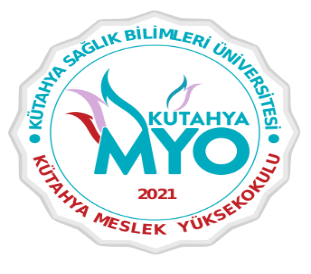 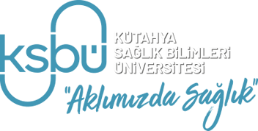 T.C.KÜTAHYA SAĞLIK BİLİMLERİ ÜNİVERSİTESİMESLEK YÜKSEKOKULU MÜDÜRLÜĞÜ………………………………………Bölüm Başkanlığı’na	Bölümünüz ………………………… programında kayıtlı …………… no’lu ………… sınıf öğrencisiyim. ……….. - ………… Eğitim-Öğretim Yılı …………… Yarıyılı ders kayıt tarihlerinde ders çakışması sebebi ile ders kaydımı tamamlayamadım. Aşağıdaki tabloda  belirttiğim derslere ders kaydımın yapılması hususunda;.	Gereğinin yapılmasını arz ederim.									     … /…. /20…  Tel:								             Adı-Soyadı: İmza:Danışman/İmza:  ……………………………								ALACAĞI DERSLERALACAĞI DERSLERALACAĞI DERSLERÇAKIŞAN DERSLERÇAKIŞAN DERSLERÇAKIŞAN DERSLERDers koduDers AdıAKTS Ders koduDers AdıAKTS Kütahya Sağlık Bilimleri Üniversitesi                           Meslek Yüksekokulu Müdürlüğü ……………………………………………… BölümüKütahya Sağlık Bilimleri Üniversitesi                           Meslek Yüksekokulu Müdürlüğü ……………………………………………… BölümüKütahya Sağlık Bilimleri Üniversitesi                           Meslek Yüksekokulu Müdürlüğü ……………………………………………… BölümüKütahya Sağlık Bilimleri Üniversitesi           Meslek Yüksekokulu Müdürlüğü     ……………………………………………… BölümüKütahya Sağlık Bilimleri Üniversitesi           Meslek Yüksekokulu Müdürlüğü     ……………………………………………… BölümüKütahya Sağlık Bilimleri Üniversitesi           Meslek Yüksekokulu Müdürlüğü     ……………………………………………… BölümüDers koduDers AdıAKTS Ders koduDers AdıAKTS ÖĞRENCİ AGNO: ÖĞRENCİ AGNO: ÖĞRENCİ AGNO: GENEL TOPLAM AKTS: GENEL TOPLAM AKTS: GENEL TOPLAM AKTS: 